STRATEGIA EUROREGIONU BESKIDY 
NA OKRES 2021-2027
z wizją do 2030 roku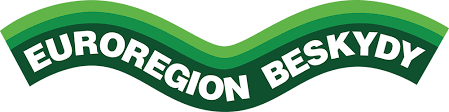 Przygotował RNDr. Milan Anděl przy wsparciu spółki MamiArt s.r.o.Zaktualizowana wersja listopad 2021 r.SPIS TREŚCI 1. WPROWADZENIE I SYTUACJA WYJŚCIOWA Współpraca transgraniczna na obszarze trójstyku czesko-polsko-słowackiego ma miejsce od lat 90-tych, a formalnym jej potwierdzeniem było utworzenie Euroregionu Beskidy w czerwcu 2000 roku. Współpraca podmiotów z Czech, Polski i Słowacji ma kilka poziomów. Opiera się ona na relacjach formalnych i nieformalnych, zachodzi pomiędzy instytucjami publicznymi, samorządami, stowarzyszeniami, podmiotami gospodarczymi, grupami i osobami fizycznymi (people-to-people) i jest realizowana zarówno przy wsparciu jak i bez wsparcia z funduszy strukturalnych UE. Od 1999 r. uczestnicy z Republiki Czeskiej, Polski i Słowacji mogą korzystać ze wsparcia finansowego na projekty współpracy transgranicznej. Tylko w ostatnich dwóch okresach programowania od 2007 r. w Euroregionie Beskidy zrealizowano łącznie 525 projektów transgranicznych z budżetem przekraczającym 16 mln euro, czyli prawie pół miliarda koron lub 75 mln złotych. Dzięki działaniom projektowym finansowanym w ramach Programu Operacyjnego Współpracy Transgranicznej 2007-2013 oraz kolejnego programu Interreg V-A 2014-2020, wzmocniono wzajemne relacje ponad granicami, a jednocześnie stworzono wiele wartościowych produktów. W rezultacie, rozwój społeczno-gospodarczy terytorium został znacząco wsparty. Ze względu na znaczenie współpracy transgranicznej, wsparcie z funduszy strukturalnych UE będzie kontynuowane w latach 2021-2027.      Celem niniejszej STRATEGII EUROREGIONU BESKIDY NA LATA 2021-2027 z wizją do 2030 roku (zwanej dalej "Strategią") jest określenie aktualnych priorytetów tematycznych i ram strategicznych współpracy transgranicznej, które w sposób efektywny wyznaczą inteligentny i zrównoważony wzrost Euroregionu Beskidy w ciągu najbliższych 7 lat, zmierzający do osiągnięcia spójności gospodarczej, społecznej i terytorialnej zgodnie z celami Programu Interreg. Plan działania niniejszej Strategii ma następnie inspirować podmioty do realizacji określonych typów projektów transgranicznych, które mogą być wspierane nie tylko z Funduszu Mikroprojektów Interreg - czesko-polskiego, polsko-słowackiego i słowacko-czeskiego, ale także z poszczególnych krajowych dotacji, indywidualnych projektów współpracy transgranicznej oraz innych odpowiednich programów finansowych. Niniejsza Strategia jest zatem przewodnikiem dla wszystkich tych, którzy mają energię i chęć przyczynić się swoimi działaniami do rozwoju współpracy transgranicznej i wzrostu gospodarczego Euroregionu Beskidy. Celem jest, aby jak najszersze spektrum podmiotów realizowało tematycznie dobrze ukierunkowane i znaczące działania transgraniczne, które sprawią, że obszar trójstyku Republiki Czeskiej, Polski i Słowacji stanie się ważnym centrum rozwojowym w Europie Środkowej, w którym dzięki intensywnym kontaktom międzynarodowym stopniowo zanikać będzie postrzeganie granic państwowych jako barier. Celem jest region, który nie będzie postrzegany jako peryferia trzech państw, ale jako jedno ważne centrum. 2. CZĘŚĆ ANALITYCZNA Skuteczna strategia musi odzwierciedlać rzeczywiste oraz aktualne potrzeby danego terytorium i jego podmiotów. Dlatego też niniejsza Strategia opiera się na dogłębnej analizie, która uwzględnia szeroki zakres aspektów niezbędnych dla rozwoju Euroregionu Beskidy i możliwych partnerstw we współpracy transgranicznej. Oprócz analizy potrzeb podmiotów w odniesieniu do projektów transgranicznych zrealizowanych do tej pory oraz analizy potencjału i potrzeb terytorium, uwzględniono również szersze ramy strategiczne. Opierają się one głównie na regionalnych dokumentach strategicznych Kraju Morawsko-Śląskiego, Kraju Żylińskiego, Województwa Śląskiego i Małopolskiego.2.1 Analiza potencjału i potrzeb regionu2.1.1. Lokalizacja Euroregion Beskidy zajmuje bardzo strategiczne miejsce w centralnej części Europy. Terytorium na pograniczu zachodniego łuku Karpat i polskich nizin zajmuje powierzchnię 6337 km2 - z czego część czeska to 966 km2, słowacka 2 083 km2, a polska 3288 km2. Głównymi ośrodkami Euroregionu są Frydek-Mistek, Bielsko-Biała i Żylina. 2.1.2. Analiza geograficzna Charakterystyczną cechą krajobrazu Euroregionu Beskidy jest kontrast pomiędzy łańcuchami górskimi a dolinami i kotlinami. Główne miejscowości i ośrodki rozwoju gospodarczego znajdują się na nisko położonych terenach Czech i Polski – Pogórza Morawsko-Śląskiego, Bramy Morawskiej, Pogórza Śląskiego, Kotliny Żywieckiej i Rabczańskiej, na Słowacji w dolinie Kysucy, Orawy i środkowego obszaru povaskiego. Oprócz dobrej dostępności komunikacyjnej i potencjału dla rozwoju gospodarczego, Euroregion Beskidy posiada dobre warunki dla rozwoju turystyki i wypoczynku w górach. Konieczne jest jednak zapewnienie zrównoważonego rozwoju gospodarczego i ochrona unikatowych obszarów górskich. Należą do nich Beskid Morawsko-Śląski w Republice Czeskiej, Beskid Śląski, Orawsko-Żywiecki, Mały i Makowski w Polsce oraz Jaworniki, Góry Strażowskie i Mała Fatra na Słowacji. Pasma górskie zdominowane są przez czeską Łysą Górę (1 323 m n.p.m.) i Babią Górę na granicy polsko-słowackiej (1 725 m n.p.m.).2.1.3. Ochrona środowiska naturalnego i przyrody Kontrast pomiędzy terenami położonymi na różnych wysokościach widoczny jest również w stanie środowiska naturalnego. W kotlinach i dolinach od około dwóch wieków rozwijał się przemysł, któremu często towarzyszyło pozyskiwanie drewna i surowców mineralnych. Miało to, wraz z nieodzownym rozwojem komunikacji, znaczący wpływ na jakość środowiska naturalnego, zwłaszcza powietrza i charakter krajobrazu. Mimo, że obecnie obszary te zostały w znacznym stopniu zrewitalizowane, a limity imisji pyłu PM, benzopirenu i pyłu zawieszonego są w mniejszym stopniu przekraczane ze względu na wygaszanie przemysłu ciężkiego, to pogranicze kraju morawsko-śląskiego (północna część czeskiej części Euroregionu) i województwa śląskiego (północno-wschodnia część polskiej części Euroregionu) należą do miejsc o największym obciążeniu emisjami zanieczyszczeń w Europie. Ze względu na sytuację meteorologiczną okresem ze szczególnie wysokim stopniem zanieczyszczenia są miesiące zimowe. W porównaniu z powyższym, środowisko górskie jest stosunkowo czyste i mniej dotknięte działalnością człowieka. Ze względu na konieczność zachowania wartości i charakteru krajobrazowego tego terenu, należy położyć nacisk na zrównoważony rozwój działalności gospodarczej na obszarach o wyższym stopniu ochrony przyrody, tj. w parkach narodowych, obszarach chronionego krajobrazu (Parkach Krajobrazowych) i rezerwatach przyrody. Przede wszystkim należy skupić się na zrównoważonym rozwoju turystyki, a także na wyrębie drewna poza obszarami dotkniętymi klęską kornika lub lasami wymagającymi stałej odnowy. Innym ważnym aspektem ochrony środowiska jest ograniczenie przemieszczania się ludzi na obszarach chronionych poza miejscami, gdzie zezwalają na to przepisy. Jest to przede wszystkim środek zapobiegawczy, mający na celu ograniczenie nielegalnego zmotoryzowanego przemieszczania się osób.    2.1.4. Analiza społeczno-gospodarcza Euroregion Beskidy liczy 1 389 mln mieszkańców (2016), z czego 249 tys. mieszka w części czeskiej, 296 tys. na Słowacji, a 844 tys. w Polsce. Mieszkańców tej części Europy Środkowej łączy nie tylko bliskość geograficzna, ale także szereg aspektów historycznych i kulturowych. Dziś te trzy narody oddzielają granice, ale nie są one już taką barierą, jaką były w przeszłości. To jeden z głównych czynników, o którym powinni pamiętać mieszkańcy, że bez postrzegania granic, Euroregion Beskidy jest znaczącym centrum europejskim, a nie trzema obszarami peryferyjnymi.  Tradycja, wiara i etnografia
Mieszkańców Euroregionu Beskidy łączy bliskość językowa, historia związana z kolonizacją gór i rozwojem przemysłu na pogórzu, a w pewnym stopniu także wiara związana z szeregiem tradycji i folklorem. Jest to widoczne w niektórych przykładach architektury regionalnej, takich jak tradycyjne drewniane kościoły lub typowe drewniane budynki górskie, a także w charakterze krajobrazu, gdzie miejscowa ludność wykorzystała lasy i nieurodzajne łąki do pasterstwa górskiego i produkcji rolnej. Obok pracy, dla mieszkańców zawsze ważna była wiara i związane z nią tradycje. Dlatego na przykład w czeskiej części Euroregionu Beskidy znajduje się największa liczba drewnianych kościołów w kraju. Niektóre z nich związane są z tradycjami pielgrzymkowymi. Na przykład pierwsza pielgrzymka do drewnianego kościoła w Praszywej jest udokumentowana już w 1640 roku. Ważnymi tradycyjnymi miejscami pielgrzymkowymi są również Bazylika Mniejsza we Frydku-Mistku oraz miejsce o nazwie Živčáková niedaleko Turzovki. Obecnie tradycyjna zabudowa i architektura stanowią potencjał nie tylko dla rozwoju turystyki. Oprócz zamków, pałaców i kościołów są to na przykład małe obiekty sakralne i świeckie, takie jak dzwonnice, posągi, kaplice, krzyże, młyny, mosty, punkty widokowe itp., ale także rozwój tradycji, zwyczajów, świąt i inne dziedzictwo niematerialne. Wszystko to jest pamiątką wspólnej przeszłości mieszkańców Beskidów, dlatego ważne jest, aby ją pielęgnować i rozwijać.Ten wspólny rozwój i bliskość kulturową wszystkich mieszkańców Euroregionu Beskidy można dostrzec odwiedzając tradycyjne drewniane zabytki i skanseny. Związki regionu z folklorem i tradycjami rzemieślniczymi można zobaczyć w Muzeum Kysuckiej Dědiny i skansenie w Novéj Bystrici - lokalnej części Vychylovki, w Żywieckim Parku Etnograficznym i Skansenie Valašské Muzeum w Rožnovie pod Radhoštěm. Ostatni z wymienionych zabytków znajduje się poza granicami Euroregionu, ale wiernie dokumentuje życie i tradycje ludności w Beskidach. Istnieje jednak szereg innych materialnych i niematerialnych zabytków, które reprezentują genius loci Euroregionu Beskidy i tworzą regionalną tożsamość. Z tego powodu należy o nie dbać, aby stale rozwijać wspólną transgraniczną świadomość.Przedsiębiorczość i rynek pracy Frýdek-Místek, Bielsko-Biała i Żylina to trzy główne ośrodki regionalne oraz główne centra biznesu i gospodarki. Najczęściej spotykane sektory działalności gospodarczej to produkcja, przemysł, budownictwo, handel, usługi i hotelarstwo. W pewnym stopniu reprezentowane jest również rolnictwo, które znajduje się w polskiej części Euroregionu, zwłaszcza w powiecie suskim. Jednocześnie powiat frydecko-mistecki i miasto Bielsko-Biała mają obecnie jedną z najniższych stóp bezrobocia w całej Unii Europejskiej. Na dzień 31 grudnia 2020 r. stopa bezrobocia w powiecie frydecko-misteckim wynosiła 3,51%, a w Bielsku-Białej nawet 2,7% (31 stycznia 2021 r.). Na koniec stycznia 2021 roku stopa bezrobocia w Kraju Żylińskim wynosiła 6,71%, najniższa była w powiecie żylińskim (5,57%), a najwyższa w powiatach Čadca (7,12%), Bytča (7,61%) i Kysucké Nové Město (7,8%). W tym samym czasie w powiatach: bielskim, suskim i żywieckim bezrobocie wynosiło odpowiednio 4,5%, 6,7% i 7,7%.Edukacja i szkolnictwo
Na terenie Euroregionu Beskidy znajdują się 132 szkoły średnie oraz 14 szkół wyższych i uniwersytetów. Ich zakres edukacyjny jest zróżnicowany, ale ogólnie rzecz biorąc, nie ma wystarczającego powiązania szkół zawodowych z rynkiem pracy lub ofertą kształcenia ustawicznego i przekwalifikowania. Najczęstsze niedobory dotyczą specjalistów z wykształceniem językowym w sektorze usług oraz pracowników z wykształceniem technicznym w przemyśle.  W czeskiej części Euroregionu znajdują się 22 szkoły średnie o profilu informatycznym i elektrycznym, technicznym i rzemieślniczym, zdrowotnym, ogólnym i specjalistycznym w zakresie turystyki, usług i rolnictwa. 35,7 % absolwentów posiada wykształcenie średnie bez matury, a 31,7 % wykształcenie średnie z maturą. W sumie 4 szkoły wyższe są ukierunkowane na turystykę i usługi, ochronę przeciwpożarową, pracę w sferze socjalnej, politykę i administrację. 16,2% absolwentów szkół posiada wykształcenie wyższe. W słowackiej części Euroregionu Beskidy znajduje się 25 szkół średnich i 1 uniwersytet. Podczas gdy szkoły średnie skupiają się na kierunkach ogólnych, maszynowych, informatycznych i elektrycznych, zdrowia, turystyki, usług i handlu, przetwórstwa drewna i meblarstwa, rolnictwa, budownictwa, sportu lub transportu, uniwersytet oferuje wydziały budownictwa, inżynierii mechanicznej, nauk humanistycznych, ekonomii, transportu i informatyki. W polskiej części Euroregionu znajduje się 85 szkół średnich o podobnym profilu jak w części czeskiej i słowackiej. Najliczniej reprezentowane są licea ogólnokształcące, informatyczne, gastronomiczne, usługowe, techniczne, rzemieślnicze (ślusarskie, stolarskie, ślusarsko-kowalskie), ogrodnicze, elektrotechniczne, ekonomiczne oraz liceum sportowe. 9 szkół wyższych oferuje studia na kierunkach: ekonomia, prawo, informatyka, programowanie i design, turystyka i ruch turystyczny, pedagogika, filologia polska i angielska, architektura, budowa maszyn, zarządzanie i inżynieria produkcji, ochrona środowiska, socjologia, biznes międzynarodowy, pielęgniarstwo, pomoc medyczna i ochrona zdrowia.2.1.5. Usługi, turystyka i wypoczynek Dzięki swojemu bogactwu przyrodniczemu i historycznemu Euroregion Beskidy jest atrakcyjnym miejscem do uprawiania turystyki i wypoczynku. Przyczynia się do tego również sieć usług w zakresie sportu, turystyki, obiektów rekreacyjnych i handlu. Szereg aktywnych stowarzyszeń i wspólnot przyczynia się do rozwoju oferty spędzania wolnego czasu dla mieszkańców i gości. Rozwój usług turystycznych i rekreacyjnych nie jest jednak równomierny, co powoduje różnice między mikroregionami. Najwyższe szczyty, na przykład Łysa Góra i Babia Góra, odnotowują ekstremalną liczbę odwiedzających. W 2019 roku szacunkowa liczba odwiedzających Łysą Górę, według danych CHKO, wynosiła ok. 350 tys. osób, podczas gdy Babia Góra w tym samym roku odnotowała 108 tys. turystów, a rok później 126 tys. odwiedzających, którzy weszli na szczyt przez bramę parku narodowego po polskiej stronie granicy. Najczęściej odwiedzanym zabytkiem kultury jest zamek Hukvaldy, który odnotował 66 000 odwiedzających (2017). Ponadto na terenie Euroregionu Beskidy znajduje się szereg zabytków, wśród nich np. zabudowa drewniana 
i tradycyjna, często kojarzona z dziedzictwem niematerialnym, które w przypadku ich rewitalizacji, zagospodarowania i dostosowania do potrzeb ruchu turystycznego, stanowią potencjał dla rozwoju turystyki. To właśnie z atrakcjami i możliwościami spędzania wolnego czasu wiąże się szereg usług na tym obszarze. Z ekonomicznego punktu widzenia usługi noclegowe należą do najważniejszych. Według statystyk, w 2020 roku region turystyczny Beskidy-Valašsko odwiedziło w sumie 299 000 turystów, którzy spędzili w nim średnio 3,8 dnia.   2.1.6. Transport i infrastruktura Transport drogowy i kolejowyEuroregion Beskidy leży w centrum transeuropejskich sieci drogowych. Dzięki temu jest bardzo łatwo dostępny drogą lądową z całej Europy. Ponadto w ciągu najbliższych 5-10 lat powinno zostać ukończone połączenie trzech ośrodków Euroregionu: Frydka-Mistka, Żyliny i Bielska-Białej autostradami i drogami ekspresowymi D48, S52, S1, I/11 i I/12. Przede wszystkim ich dokończenie wpłynie na jakość życia ludności oraz na środowisko naturalne, zwłaszcza we wsiach i miastach, gdzie obwodnice nie zostały jeszcze wybudowane. Jak pokazują dane dotyczące średniego rocznego dobowego natężenia ruchu (AADI) na głównych trasach, obciążenie jest ogromne w gminach, w których tranzyt jest nadal prowadzony przez śródmieście. Dane te pochodzą z 2016 roku; wyniki nowych obliczeń będą znane w 2021 roku.Rosnąca popularność spędzania wolnego czasu na łonie przyrody i związany z tym boom turystyczny przynosi również negatywne skutki. Niektóre popularne ośrodki turystyczne nie są przygotowane pod względem możliwości transportowych na masowy rozwój turystyki, który ma miejsce w ostatnich kilku latach. Problemy z przepustowością parkingów występują w Republice Czeskiej na przykład w Ostravicy, Čeladnej, Krásnej w Polsce w Szczyrku, na Słowacji, sezonowo w Oščadnici i Terchovej. Jednocześnie istnieją dobre połączenia z miejscowościami turystycznymi za pomocą transportu publicznego - pociągi i autobusy. Nie ma jednak systemu wspólnego użytkowania samochodów, tzw.  car-sharingu, promocji elektromobilności, ograniczenia emisji spalin czy wsparcia usług wahadłowych związanych z parkingami peryferyjnymi, tzw. P+R. Są to powszechne narzędzia regulujące transport samochodowy w odniesieniu do przepustowości w niektórych europejskich miejscowościach turystycznych. Ponadto często brakuje infrastruktury umożliwiającej swobodny przepływ osób starszych oraz osób niepełnosprawnych lub znajdujących się w innej niekorzystnej sytuacji. W czeskiej części Euroregionu Beskidy system ODIS motywuje do korzystania z połączeń autobusowych i kolejowych, w których pasażerowie mają dostęp do nowoczesnych środków transportu i wybudowanych obiektów przesiadkowych we Frydku-Mistku, Frydlancie nad Ostrawicą i Ostrawicy. Projekt Statutowego Miasta Frydek-Mistek, w ramach którego autobusami ČSAD Frýdek-Místek można np. dojechać do Krásnej za darmo lub za 10 CZK nie posiadając karty magnetycznej, jest istotną motywacją do korzystania z komunikacji autobusowej. Wysokiej jakości połączenia autobusowe w słowackiej części Euroregionu zapewnia również SAD Žilina, a w polskiej części Komunikacja Beskidzka. Ponadto zarówno polska, jak i słowacka część Euroregionu Beskidy położone są w ważnych korytarzach kolejowych z doskonałymi połączeniami w obrębie Polski (Katowice), Słowacji (Koszyce - Bratysława) i Republiki Czeskiej (Ostrawa - Praga). Infrastruktura dla rowerzystówInfrastruktura rowerowa w Euroregionie Beskidy stopniowo się rozwija. Wybudowane ścieżki rowerowe w miastach lub w popularnych miejscowościach turystycznych nie tworzą jednak ciągłej sieci; wiele odcinków wymaga jeszcze uzupełnienia. W efekcie ścieżki rowerowe są częścią sieci dróg klasy 2 i 3, a przy obecnym natężeniu ruchu - zwiększonym w rejonach atrakcyjnych turystycznie w dniach wolnych od pracy i w czasie wakacji szkolnych - jazda rowerem nie jest bezpieczna. Jednak stopniowo poprawiane są udogodnienia dla rowerzystów. Budowane są miejsca odpoczynkowe, systemy nawigacyjne i mapy, stacje ładowania i serwisowania rowerów elektrycznych, a turystykę rowerową wspierają autobusy rowerowe kursujące z większych miast w Beskidy i do Małej Fatry. Ostatnio w ramach promowania mobilności rowerowej we Frydku-Mistku, Bielsku-Białej i Żylinie działają systemy wypożyczenia rowerów - Nextbike, BBike i BikeKIA. 2.1.7. Sektor zdrowia i uzdrowisk Od 2020 roku temat opieki zdrowotnej i możliwości leczniczych zakładów opieki zdrowotnej jest bardzo aktualny. Dlatego też niniejsza analiza obejmuje problematykę szpitali istniejących w Euroregionie Beskidy i ich ilości łóżek szpitalnych. Szpital we Frydku-Mistku posiada 477 łóżek, szpital z polikliniką w Hawierzowie - 413 łóżek. Kysúcká nemocnica s poliklinikou Čadca posiada 436 łóżek, a Fakultná nemocnica s poliklinikou Žilina 738 łóżek. Szpital Wojewódzki w Bielsku-Białej ma 578 łóżek, Szpital Miejski w Bielsku-Białej ma 468 łóżek, Prywatny Szpital w Żywcu ma 391 łóżek, Szpital w Suchej Beskidzkiej i Makowie Podhalańskim posiada 47 łóżek. W Euroregionie Beskidy jest więc do dyspozycji łącznie 3 548 łóżek. Ponadto na terenie Euroregionu znajdują się również obiekty uzdrowiskowe. W miejscowości Čeladná znajduje się Beskidzkie Centrum Rehabilitacji specjalizujący się w lecznictwie układu mięśniowo-szkieletowego, krążenia i nerwowego, a w Rajeckich Teplicach znajduje się uzdrowisko termalne.   2.1.8. Komunikacja i informowanie mieszkańców Obecnie istnieją platformy internetowe oparte na stronie internetowej euroregionbeskydy.cz - oddzielnie dla trzech części Euroregionu. Podstrony, np. regionbeskydy.cz, informują głównie o możliwościach dofinansowania, częściowo o możliwościach turystycznych i niektórych projektach. Brakuje jednak kompleksowej, nowoczesnej linii komunikacyjnej z portalem internetowym połączonym z mediami społecznościowymi, która w atrakcyjnej formie, pod jedną firmą, informowałaby o wspólnych działaniach i korzyściach Euroregionu dla jego mieszkańców i gości.2.2 Analiza potrzeb podmiotów Potrzeby podmiotów wyrażone zostały w oparciu o działania zrealizowane w dwóch poprzednich okresach wsparcia, ale także na podstawie wizji i celów na lata przyszłe. Dlatego też w tej części analizy najpierw ujęto okres poprzedni w latach 2007-2020 i podsumowano zrealizowane projekty, a następnie na podstawie wyników badania ankietowego i wywiadów zbadano obecne potrzeby podmiotów i ich wizje do 2027 roku.  2.2.1. Działania realizowane w latach 2007-2020 W ciągu ostatnich 14 lat w Euroregionie Beskidy zrealizowano łącznie 525 projektów o wartości 16 283 619 EUR (patrz Tabela 1). Prawie jedna trzecia wszystkich projektów (32,6%) dotyczyła kultury, ochrony i rozwoju dziedzictwa kulturowego oraz podtrzymywania tradycji, na przykład poprzez organizację imprez publicznych. Łączny budżet 171 projektów wynosił 6 131 916 EUR, co stanowi 37,7% całkowitych kosztów współpracy transgranicznej. Dużym zainteresowaniem cieszyły się również projekty tematycznie skoncentrowane na rozwoju turystyki i promocji regionu (145 projektów o budżecie 4 835 919 EUR) oraz na rozwoju i poprawie współpracy lub partnerstwa pomiędzy podmiotami, społecznościami, stowarzyszeniami i innymi uczestnikami (121 projektów o budżecie 3 173 526 EUR). Łącznie 88 projektów o budżecie 2 142 258 EUR koncentrowało się na współpracy transgranicznej w dziedzinie sportu, ochrony przyrody i edukacji.   Tabela 1: Tematy projektów współpracy transgranicznej w latach 2007-20202.2.2. Wizja i cele podmiotów na lata 2021-2027 W marcu 2021 roku przeprowadzono badanie ankietowe wśród 131 podmiotów działających na terenie Euroregionu Beskidy. Potrzeby podmiotów zostały przeanalizowane 1) za pomocą kwestionariusza składającego się z pytań zamkniętych. Dzięki ankiecie uzyskano konkretne opinie podmiotów na temat aktualnych potrzeb Euroregionu Beskidy i kierunku współpracy transgranicznej. Wiarygodność wyników została zweryfikowana za pomocą pytania testowego porównywalnego z dostępnymi danymi. Znaczenie wyników szerszego badania zostało zweryfikowane w drodze ustrukturyzowanych wywiadów ze "starszymi" uczestnikami. Po tym nastąpiły 2) rozmowy przy "okrągłym stole" w dniu 28 maja 2021 r. Uczestnicy czescy obecni fizycznie wraz ze swoimi polskimi i słowackimi kolegami połączonymi online w obecności przedstawicieli projektu Žilina Europejskie Miasto Kultury 2026 i Ministerstwa Rozwoju Regionalnego podczas dyskusji podjęli kluczowe tematy dla rozwoju Euroregionu Beskidy. Wiarygodność wyników ankiet została następnie zweryfikowana przez kluczowe tezy, które zostały przedstawione podczas wspólnej dyskusji. Kluczowe wyniki zostały następnie przedstawione w projektowanej części niniejszej Strategii.Celem badania było uzupełnienie roboczej części Strategii o obiektywne, aktualne spojrzenie i potrzeby tych, którzy mogą być lub już są zaangażowani w rozwój obszaru Euroregionu Beskidy i współpracę transgraniczną. Ankieta miała na celu przede wszystkim udzielenie odpowiedzi na następujące pytania  1) Jakie kierunki rozwoju i wspierane działania są uznawane za strategiczne?2) Jakie strategiczne podejście przyjęliby uczestnicy ankiety, aby uczynić współpracę transgraniczną bardziej wspierającą rozwój regionalny i zmienić postrzeganie regionu przygranicznego jako peryferyjnego?3) Czy strategiczne ramy dla rozwoju współpracy transgranicznej wymienione w rozdziale 2.3 są rzeczywiście konieczne dla uczestników ankiety? Podmioty uważają, że głównym kierunkiem strategicznym współpracy transgranicznej jest opieka i rozwój dziedzictwa naturalnego, kulturowego i historycznego (51 ze 131, 38,9%) oraz wspólna promocja regionu i turystyki (32 ze 131, 24,4%). Zwiększenie kontaktów transgranicznych i interakcji pomiędzy projektami typu people-to-people jest postrzegane jako główny kierunek strategiczny przez 24 respondentów (18,3%). Według podmiotów, głównymi przeszkodami, które należy przezwyciężyć, są niewykorzystany potencjał dziedzictwa kulturowego, tradycji i zabytków w wizerunku terytorium (17,8%), niska intensywność kontaktów pomiędzy podmiotami i społeczeństwem ponad granicami (16,5%), brak wizerunku i komunikacji koncepcyjnej marki Beskidy, w tym ograniczona promocja i świadomość wyników pracy podmiotów wśród społeczeństwa (14,3%) oraz słaba dostępność transportu publicznego w poszczególnych części terytorium i brak infrastruktury (13,7%).Uczestnicy ankiety wybrali następujące kierunki priorytetowe na lata 2021-2027:1) promowanie turystyki i promocja obszaru (ocena 1,3 pkt. na 6 możliwych)2) promowanie kultury, tradycji i dziedzictwa historycznego (ocena 1,7 pkt. na 6 możliwych)3) promowanie współpracy i partnerstwa, wymiana doświadczeń, P2P (ocena 3,3 pkt. na 6 możliwych)4) ochrona środowiska naturalnego i promowanie zrównoważonego rozwoju (ocena 3,7 pkt. na 6 pkt.)5) promocja sportu (ocena 5,3 pkt. na 6 pkt.)6) rozwój potencjału ludzkiego i edukacja (ocena 5,7 pkt. na 6)Badanie zapewnia również wgląd we współpracę transgraniczną, opinie zwycięskich wnioskodawców na temat minionego okresu wsparcia programowego oraz gotowość na bieżący okres programowania.Łącznie 101 ze 104 wnioskodawców (97,1%) ocenia realizację projektów transgranicznych jako korzystną, przy czym negatywne informacje zwrotne wynikają na przykład ze złego wyboru partnera projektu.Największe konkretne korzyści podmioty dostrzegają w wymiarze ludzkim współpracy (people-to-people), przekazywaniu doświadczeń ponad granicami i intensywności spotkań, nawet poza samymi projektami. Wnioskodawcy, którzy odnieśli sukces, cenią sobie również zbliżenie kulturowe, korzyści inwestycyjne i finansowe, rozwój turystyki oraz tworzenie nowych możliwości spędzania wolnego czasu.W momencie przeprowadzania badania w marcu 2021 r. 56 podmiotów (42,7%) przygotowało plan projektu na okres programowania 2021-2027, przy czym stosunkowo wysoki odsetek wynoszący 50% odnotowano w czeskiej części euroregionu (18 podmiotów), a następnie 49% w słowackiej (20 podmiotów) i co najmniej 33% w polskiej części (18 podmiotów). Ankieta dotyczyła również konkretnych wizji i planów projektowych podmiotów. Te, które zostały ocenione jako strategiczne w odniesieniu do wyników części projektowej Strategii, stanowią część Planu Działań. Sam kwestionariusz oraz harmonogram wywiadów wraz ze szczegółowymi wynikami znajdują się w załącznikach do Strategii. 2.3 Analiza potrzeb zgodnie z aktualnymi strategiami Poza analizą potencjału i potrzeb terytorialnych (Rozdział 2.1) oraz analizą potrzeb podmiotów (Rozdział 2.2), aktualne strategie lub ich obszary priorytetowe i cele stanowią również wytyczne dla części projektowej niniejszej Strategii. W chwili obecnej za podstawę do stworzenia Strategii wdrażania Funduszu Mikroprojektów Interreg na lata 2021-2027 dla Euroregionu Beskidy mogą posłużyć następujące dokumenty strategiczne:- Strategia rozwoju Euroregionu Beskidy na lata 2016-2023Online pod adresem: www.regionbeskydy.cz (CZ) www.euroregion-beskidy.pl (PL)- Strategia Rozwoju Województwa Morawsko-Śląskiego 2019-2027Online pod adresem: www.msk.cz- Program Rozwoju Społeczno-Gospodarczego VÚC Žilina 2021-2027 – Raport wyjściowy Dostępne w Urzędzie Miasta Żylina- Strategia Rozwoju Województwa Małopolskiego „2030”Online pod adresem: www.malopolska.pl- Strategia Rozwoju Województwa Śląskiego „2030”Online pod adresem: www.slaskie.plNiniejszy rozdział podsumowuje główne obszary priorytetowe i cele trzech strategii, tak aby projekt niniejszej Strategii był przez nie wspierany. Oczywiście, brane są pod uwagę tylko te części dokumentów strategicznych, które odnoszą się do potencjału i potrzeb regionu i podmiotów. 2.3.1. Strategia Rozwoju Euroregionu Beskidy na lata 2016-2023 Poprzednia strategia rozwoju Euroregionu Beskidy wyznaczała obszary priorytetowe w dwóch kierunkach. - Promocja turystyki, a tym samym zatrudnienia, zachowanie i rozwój zasobów naturalnych 
i kulturowych- Współpraca instytucji i społeczności w zakresie edukacji, ochrony przyrody i krajobrazu, przygotowania projektów infrastrukturalnych dla współpracy transgranicznej, kultury, sportu 
i rekreacji, świadczenia usług publicznych, w tym tworzenia sieci współpracy i poprawy informacji o wspólnym regionieJednak szczegółowe spojrzenie na wspierane środki rozwoju i kluczowe działania zaproponowane w 2016 r. ujawnia kilka różnic, które należy wziąć pod uwagę przy projektowaniu obecnej Strategii na lata 2021-2027. 2.3.2. Strategia rozwoju kraju morawsko-śląskiego na lata 2019-2027 Wizja i cele rozwoju regionu morawsko-śląskiego, czyli czeskiej części Euroregionu Beskidy w rozumieniu niniejszej Strategii, są przedstawione w regionalnym dokumencie strategicznym na lata 2019-2027: W dokumencie tym można znaleźć zgodność z wynikami analiz z rozdziału 2 w 6 priorytetowych obszarach tematycznych:- Region bardziej przedsiębiorczy i innowacyjny - Region bardziej wykształcony i z większym zatrudnieniem - Region zdrowszy i bardziej spójny- Region czystszy i bardziej ekologiczny- Region bardziej połączony i inteligentny - Region bardziej atrakcyjny i nastawiony na dziedzictwo kulturoweTe 6 obszarów priorytetowych następnie określa pozostałe 28 obszarów strategicznych. W kontekście analizy potencjału i potrzeb regionu oraz analizy potrzeb podmiotów niniejszej Strategii, strategia regionalna zapewnia wsparcie przede wszystkim w następujących 7 obszarach strategicznych:- 3.3. Życie wspólnotowe- 3.4. Usługi razem- 4.4. Oszczędne wykorzystanie krajobrazu- 5.2. Wsparcie mobilności zgodnej z zasadami zrównoważonego rozwoju- 6.1. Dziedzictwo kulturowe i przyrodnicze- 6.2. Żywa kultura i kreatywność- 6.3. Społeczności i przestrzenie publiczne2.3.3. Program rozwoju gospodarczego i społecznego VÚC Žilina 2021-2027 Raport Wstępny Programu określa potencjał, wyzwania, problemy, impulsy i główne cele regionu Żyliny i UMR Żylina do 2027 r. Zgodnie z analizami są to punkty:1. Adaptacja do zmian klimatycznych, ochrona środowiska i zarządzanie przestrzenią publiczną3. Zrównoważony transport niskoemisyjny -  komunikacja rowerowa4. Rozwój zasobów ludzkich i integracja społeczna5. Kultura i kreatywność oraz ruch turystycznyAtrybuty rozwoju, takie jak zielone i zrównoważone środowisko, poszukiwania obszaru dla nowoczesnego rozwoju, rekreacja i dbałość o dziedzictwo kulturowe, są częścią wizji rozwoju do 2030 roku. 2.3.4. Strategia Rozwoju Województwa Małopolskiego "2030"Zgodnie z wizją Małopolski jako regionu równych szans, sprawiedliwego rozwoju, odpowiedzialnego wobec środowiska naturalnego, z aktywnym i silnym społeczeństwem, które wyciąga wnioski z przeszłości i integruje się z Europą, strategia składa się z następujących filarów:LudzieGospodarkaKlimat i środowiskoZarządzanie strategiczne rozwojemZrównoważony rozwój terytorialnyPodkierunki rozwoju i cele zgodne z analizami niniejszej Strategii to:A4. Sport i rekreacjaA5. Kultura i dziedzictwoA6. EdukacjaB3. TurystykaC3. Różnorodność biologiczna i środowisko naturalneD2. Współpraca i partnerstwoD3. PromocjaE3. Rozwój obszarów wiejskich2.3.5. Strategia Rozwoju Województwa Śląskiego "2030"W przeciwieństwie do sąsiedniego regionu, województwo śląskie ma bardziej ogólną wizję: ma stać się nowoczesnym, konkurencyjnym regionem europejskim, przekształcającym się w obszar, który zapewnia swoim mieszkańcom wysoką jakość życia w czystym środowisku. Dodatkowo jednak cele cząstkowe są zdefiniowane bardziej szczegółowo w ramach 4 filarów. Zgodnie z analizami niniejszej Strategii, są to:A.3. Silna lokalna przedsiębiorczość - Wsparcie rozwoju przedsiębiorczości w obszarze turystyki oraz usług czasu wolnego wykorzystujących atrakcje i potencjały lokalne- Rozwój nowych produktów turystycznych oraz wzmacnianie marek terytorialnych, rozwój infrastruktury turystycznej B.2. Aktywny mieszkaniec- Poprawa jakości i dostępności infrastruktury kultury, sportu, rekreacji i turystyki umożliwiającej wszechstronny rozwój mieszkańców- Promocja i ochrona dziedzictwa kulturowego- Budowanie tożsamości regionalnej i narodowejC.1 Wysoka jakość środowiska- Działania na rzecz zachowania i rozwoju różnorodności biologicznej, ochrony wartości przyrodniczych, lasów i biotopów ekologicznych.  C.2. Efektywna infrastruktura- Naprawa, rozbudowa i modernizacja infrastruktury transportowej, w tym dróg rowerowych D.2. Dobrze zarządzany region- Tworzenie trwałych partnerstw między regionami i między sektorami- Wspólne procesy kształtowania polityki regionalnej- Rozwój współpracy międzynarodowej, w tym z regionami Ostrawy i Żyliny- Organizacja wspólnych imprez biznesowych, edukacyjnych, sportowych, kulturalnych- Promocja atrakcyjności miast i obiektów - historii, architektury, przyrody i atrakcji turystycznych3. CZĘŚĆ PROJEKTOWA 3.1 Kluczowe wyniki części analitycznej i analiza SWOT Wyniki analizy potencjału i potrzeb regionu zostały podsumowane w tabeli w analizie SWOT. Odnoszą się one głównie do korzystnego położenia Euroregionu Beskidy w Europie oraz dobrej dostępności komunikacyjnej, w tym potencjału do dalszego rozwoju sieci komunikacyjnych zarówno wewnętrznych, jak i zewnętrznych. W tym kontekście ważna jest bliskość językowa, historyczna i kulturowa mieszkańców Euroregionu w części czeskiej, polskiej i słowackiej. W rezultacie mogą się do siebie bardziej intensywnie zbliżyć 
i subiektywnie postrzegać terytorium jako bardziej zwartą całość. Wymaga to jednak dalszego rozwoju, zwłaszcza w zakresie wspólnej prezentacji pod określoną marką, ale także bardziej kompleksowego spojrzenia regionalnego na edukację i związany z nią rynek pracy. Kluczowe jest również wykorzystanie i rozwijanie dziedzictwa kulturowego i historycznego Euroregionu Beskidy, dzięki któremu mogą rozwijać się transgraniczne relacje, ale także wspólna tożsamość. W związku z tym można skuteczniej wykorzystać potencjał gospodarczy tego obszaru, który polega na przykład na rozwoju turystyki. Oczywiście z uwzględnieniem zrównoważonego rozwoju, ochrony środowiska i istniejących już atrakcyjnych miejsc, gdzie można spędzać czas wolny. Zapotrzebowanie na wsparcie dla większości tematów rozwojowych, które zgodnie z analizą SWOT należy realizować w Euroregionie Beskidy, wynikają z dokumentów strategicznych poszczególnych NUTS 2 lub 3. Ponadto strategiczne spojrzenie "z góry" przedstawione 
w poprzednim akapicie jest zgodne z potrzebami podmiotów z Euroregionu Beskidy wyrażonymi w ankiecie, czyli spojrzeniem "z dołu". Ponadto tematy określone przez podmioty jako priorytetowe są stosunkowo spójne z wynikami analizy SWOT, zgodnie z potencjałem i potrzebami Euroregionu. Według podmiotów, główne przeszkody, które należy pokonać to brak wizerunku i komunikacji konceptualnej marki Beskidy, niewykorzystany potencjał dziedzictwa kulturowego, tradycji i zabytków w wizerunku obszaru i wreszcie niska intensywność kontaktów pomiędzy podmiotami i społeczeństwem ponad granicami. Dlatego, ich zdaniem, konieczne jest skupienie się na wspólnej promocji regionu i turystyki, dbałości i rozwoju dziedzictwa przyrodniczego, kulturowego i historycznego, a także intensywniejszych kontaktach transgranicznych i interakcji międzyludzkich.3.2 Wizja i cele Na podstawie stwierdzonych potrzeb podmiotów, potencjału regionu oraz w oparciu o dokumenty strategiczne, ustala się następującą WIZJĘ na lata 2021-2027:PRZEKSZTAŁCAMY BESKIDY W SILNE CENTRUM W SERCU EUROPYAby zrealizować tę wizję, należy osiągnąć następujące cele:Cel 1: Beskidy i Euroregion Beskidy to nazwa i popularna marka, z którą utożsamiają się nie tylko mieszkańcy regionu, ale także odwiedzający go goście. Cel 2: Wspólne tradycje, kultura, bliskość językowa i historia są łącznikiem dla postrzegania wspólnej tożsamości wszystkich mieszkańców Euroregionu Beskidy. Cel 3:Dzięki wymianie doświadczeń i intensywnym kontaktom P2P współpracujące z sobą instytucje i stowarzyszenia na terenie całego Euroregionu Beskidy przełamują granice w wyobraźni ludzi. Cel 4:Rozwój Euroregionu Beskidy jest realizowany zgodnie z zasadami zrównoważonego rozwoju oraz z uwzględnieniem wartości i przepustowości naturalnych szlaków i atrakcji. 3.3 Obszary priorytetowe, narzędzia i kluczowe działania Spełnienie wizji i osiągnięcie celów będzie realizowane poprzez działania, które są tematycznie podzielone na 4 obszary priorytetowe zgodnie z wyznaczonymi celami:Obszar priorytetowy 1: Wsparcie dla promocji regionu i turystykiObszar priorytetowy 2: Promocja kultury, tradycji i dziedzictwa historycznegoObszar priorytetowy 3: Promocja współpracy, partnerstwa i wymiany doświadczeń P2PObszar priorytetowy 4: Promocja zrównoważonego rozwoju i ochrona środowiska naturalnegoKażdy z obszarów priorytetowych posiada rekomendowane narzędzia rozwojowe i działania określone w kolejnym rozdziale, to jest jednocześnie główną istotą niniejszej Strategii. Ponadto, tematy te stanowią kluczowe ramy dla wsparcia i korzystania z programu Funduszu Mikroprojektów Interreg w okresie 2021-2027. Nie wyklucza się możliwości, że niniejsza Strategia będzie stanowić podstawę dla realizacji działań i projektów spoza tego programu. W tym miejscu należy podkreślić, że działania mające pozytywny wpływ na Euroregion Beskidy mogą być również realizowane przez podmioty lub partnerów, których siedziby znajdują się poza Euroregionem. Jednocześnie Euroregion Beskidy, czyli jego subregionalne przedstawicielstwa w Czechach, Słowacji i w Polsce, powinien pełnić rolę lidera, który będzie strzegł informacji, koordynacji i sieciowania podmiotów, oraz komunikacji koncepcyjnej mającej na celu prezentację realizacji wizji i celów Strategii.3.3.1. Obszar priorytetowy 1: Wsparcie dla promocji regionu i turystyki Do osiągnięcia celu obszaru priorytetowego 1 powinny przede wszystkim służyć następujące narzędzia:a) komunikacja koncepcyjna, prezentacja działań, z których mogą korzystać mieszkańcy i goście nie tylko w czasie wolnym, kompleksowa prezentacja możliwości spędzania wolnego czasu,b) wsparcie budowy infrastruktury turystycznej (szlaki, trasy, obiekty, produkty),c) promowanie edukacji i znajomości językowych pracowników branży turystycznej. Rekomendowane, wspierane oraz kluczowe działania w zakresie promocji regionu i turystyki są następujące:- Regionalnie zrównoważona budowa i renowacja infrastruktury rekreacyjnej i turystycznej z uwzględnieniem aktualnych możliwości poszczególnych miejscowości, np. różnych szlaków, tras, łącznie z zapleczem oraz usługami i produktami z tym związanymi.- Tworzenie i rozwój produktów i ofert turystycznych z naciskiem na ich transgraniczny charakter i łączenie podmiotów turystycznych, trwałość, połączenie z koncepcyjną linią komunikacyjną.- Monitoring odwiedzających z możliwością stymulowania/regulowania liczby przychodzących osób.- Wdrożenie platformy szkoleniowej dla pracowników sektora usług i turystyki, nacisk na umiejętności językowe i zawodowe, znajomość lokalnych realiów, wsparcie dla staży wymiennych dla pracowników sektora turystycznego.- Koncepcja komunikacji Euroregionu Beskidy na lata 2021-2027, stworzenie kompleksowej wspólnej platformy z naciskiem na komunikację internetową, społeczną i medialną, PR i inne odpowiednie formy prezentacji. 3.3.2. Obszar priorytetowy 2: Promocja kultury, tradycji i dziedzictwa historycznego Narzędzia służące do osiągnięciu celu obszaru priorytetowego 2 powinny być przede wszystkim następujące:a) remonty, rewitalizacja i udostępnianie zabytków materialnych i dziedzictwa historycznego,b) rozwijanie i podtrzymywanie tradycji, promowanie wspólnych działań w całym Euroregionie,c) obsługa imprez kulturalnych - tworzenie nowych tradycji wspierających tożsamość mieszkańców, informowanie mieszkańców.Rekomendowane kluczowe działania wspierane w obszarze promocji kultury, tradycji i dziedzictwa historycznego są następujące:- Remont, rewitalizacja i udostępnienie zabytków materialnych, np. zamków, pałaców, kościołów, rzeźb i innych drewnianych pamiątek z naciskiem na powiązanie i ewentualne partnerstwo z projektami w obszarze priorytetowym 1, tak aby rozwój odbywał się w sposób kompleksowy i zrównoważony w ramach regionu w odniesieniu do istniejącej infrastruktury, kontynuacji oferty spędzania wolnego czasu dla mieszkańców, ale także produktów turystycznych i usług towarzyszących dla odwiedzających.- Rozszerzenie oferty spędzania wolnego czasu dla ludności w celu promowania tożsamości regionalnej ludności i jednocześnie zapewnienia nowych produktów turystycznych, takich jak np. muzea, ekspozycje, ścieżki edukacyjne, parki edukacyjne, skanseny itp.- Promocja niematerialnego dziedzictwa kulturowego i tradycji w celu wzmocnienia lokalnej/regionalnej tożsamości mieszkańców, ale także tworzenia atrakcji dla turystyki, np. folklor, gastronomia, rzemiosło, wiara itp.- Powiązanie produktów i informacji w ramach koncepcji komunikacji Euroregionu Beskidy na lata 2021-2027, prezentacja produktów w ramach kompleksowej wspólnej platformy z naciskiem na komunikację internetową, społeczną i medialną, PR i inne odpowiednie formy prezentacji. 3.3.3. Obszar priorytetowy 3: Promocja współpracy, partnerstwa i wymiany doświadczeń P2PNarzędzia służące do osiągnięcia celu obszaru priorytetowego 3 powinny być przede wszystkim następujące:a) wspólna komunikacja i promocja produktów,b) intensywna realizacja kontaktów transgranicznych i spotkań people-to-people (P2P),c) nacisk na jakość treści współpracy poprzez przekazywanie doświadczeń.Rekomendowane kluczowe działania wspierane w obszarze współpracy, partnerstwa i wymiany doświadczeń to:- Współpraca w zakresie zarządzania instytucjami, wymiana dobrych praktyk i doświadczeń, analiza i rozwiązywanie wspólnych wyzwań i problemów, planowanie rozwoju, wspólny nacisk na usuwanie przeszkód w transporcie i przekraczaniu granic- Szkolenie pracowników w celu wsparcia umiejętności językowych (czeski, polski, słowacki), podniesienia profesjonalizmu oraz poznania realiów Euroregionu Beskidy w ramach staży wymiennych- Działania typu people-to-people, wzmocnienie tożsamości regionalnej mieszkańców poprzez współpracę podmiotów ukierunkowanych tematycznie, np. szkół, kół zainteresowań i stowarzyszeń - Wykorzystanie platformy komunikacyjnej Euroregionu Beskidy na lata 2021-2027 w celu wzmocnienia partnerstwa oraz informowania o planowanych działaniach i projektach, wsparcie w planowaniu współpracy i tworzeniu sieci w przypadku podobnych tematycznie działań.3.3.4. Obszar priorytetowy 4: Promocja zrównoważonego rozwoju i ochrona środowiska naturalnego Narzędzia służące do osiągnięcia celu obszaru priorytetowego 4 powinny być przede wszystkim następujące:a) współpraca w zakresie ochrony miejsc przed negatywnymi skutkami turystykib) stworzenie warunków do zmniejszenia oddziaływania transportu na obszarach o potencjale rozwoju turystykic) świadomość mieszkańców i gości w zakresie ochrony środowiska, w szczególności gospodarki obiegowejZalecane kluczowe działania wspierane w obszarze promowania zrównoważonego rozwoju i ochrony środowiska naturalnego są następujące:- Działania wspierające monitorowanie wpływu rozwoju regionalnego na terytorium oraz działania rozwiązujące problem, np. w turystyce, transporcie związanym z przemieszczaniem się w celu spędzania wolnego czasu itp. W konsekwencji tego propozycja równomiernego rozwoju, tj. ograniczenie przepływu osób w miejscach bardzo obciążonych (głównie przyrodniczych) i zachęcanie do odwiedzania spokojniejszych miejsc (np. pomniki materialne i niematerialne przypominjące o przeszłości regionu). - Wsparcie wyposażenia technicznego, informacji i oświaty w celu zmniejszenia wpływu rozwoju regionu na środowisko naturalne i warunki życia mieszkańców, np. w zakresie gospodarki cyrkulacyjnej, ochrony gatunków przyrodniczych itp.- Projekty mające na celu regulację ruchu indywidualnego w popularnych miejscowościach, promowanie transportu publicznego, transportu współdzielonego, rowerowego oraz związanej z tym infrastruktury, w tym systemów nawigacyjnych. 4. PLAN DZIAŁANIA Kompleksowa analiza, następnie zdefiniowane cele oraz propozycje wspieranych narzędzi i działań wyznaczają cztery główne ramy niniejszej Strategii w celu efektywnego wykorzystania Funduszu Mikroprojektów Interreg w latach 2021-2027. Poniższy plan działań wymienia te, które są wspierane przez strategię i mogą służyć jako modelowe dla innych podmiotów lub dla tych, którzy szukają partnerów do projektów o podobnych intencjach. Pomysły na projekty pogrupowane są tematycznie w 4 obszarach priorytetowych bez podawania ich autorów. Jeśli są Państwo zainteresowani nawiązaniem kontaktu z wnioskodawcą, na przykład w celu znalezienia potencjalnie odpowiedniego partnera do projektu lub podobnego projektu, prosimy o kontakt z Sekretariatem Euroregionu Beskidy. 4.1 Plan działania: promocja regionu i turystyki Republika Czeska- Strategia komunikacyjna Zmieniamy Beskidy - strategiczna koncepcja komunikacji i informowania mieszkańców, gości i instytucji Euroregionu Beskidy za pośrednictwem ujednoliconej marki i wizualizacji, w formie przejrzystej, atrakcyjnej treści z wykorzystaniem platformy internetowej, newslettera, mediów społecznościowych i komunikacji medialnej. - Budowanie punktów widokowych i powrót do tradycji pasterskich.- Budowanie punktów widokowych, budowanie humorystycznych miejsc odpoczynkowych na trasach rowerowych i pieszych. Każde miejsce będzie miało swój specyficzny charakter z prostym elementem zabawy dla całej rodziny.- Materiały promocyjne promujące turystykę i aktywność sportową, szczególnie dla młodzieży.- Budowa wielofunkcyjnego budynku kulturalno-sportowego, którego zaplecze pełniłoby również funkcję kawiarni i centrum informacji dla turystów. - Budowa wielofunkcyjnego boiska sportowego ze sztuczną nawierzchnią.Słowacja- Uatrakcyjnienie otoczenia klasztoru, zapewnienie dodatkowych możliwości kulturalnych 
i rekreacyjnych dla ogółu społeczeństwa, ze szczególnym uwzględnieniem rodzin z dziećmi. Nowa infrastruktura, place zabaw, itp.- Aplikacja mobilna z geolokalizacją prezentującą miejsca kultury w regionie. - Realizacja wiaty przy wieży widokowej wraz z oświetleniem i montażem tablic informacyjnych.- Promocja destynacji poprzez kampanię na kanałach i mediach społecznościowych, współpraca z blogerami i podróżnikami. - Oznakowanie tablic kierunkowych.- Ścieżki i trasy rowerowe.Polska- Wiaty turystyczne na najbardziej uczęszczanych szlakach turystycznych w regionie z paleniskami, ławkami, zadaszeniami, stojakami na rowery, mapą turystyczną z opisem atrakcji w okolicy. - Mapa turystyczna z trasami rowerowymi i atrakcjami całego Euroregionu Beskidy.- Relaks na szlaku wokół jeziora - połączenie atrakcji nad jeziorem z możliwością aktywnego wypoczynku w górach.- Famtrips dla dziennikarzy i interesariuszy turystyki.4.2 Plan działania: promocja kultury, tradycji i dziedzictwa historycznego Republika Czeska- Skansen, warsztaty na świeżym powietrzu z zakresu kowalstwa, metalurgii, emalierstwa i historii miasta.- Udostępnienie drewnianych kościołów.- Zwiększenie atrakcyjności parku zamkowego.- Zakończenie rewitalizacji terenów zamkowych. - Opracowanie i przekazywanie legend i baśni. - Projekt dla rodzin z dziećmi - mityczne postacie, konkursy, poznawanie regionu i jego tradycji.- Organizacja targów i jarmarków - zakup stylowych przenośnych stoisk. Słowacja- Inteligentne rozwiązania w dziedzinie kultury, udostępnianie elektronicznych zasobów informacyjnych.- Przywrócenie dziedzictwa kulturowego, kontynuacja budowy ścieżek rowerowych, modyfikacja dróg lokalnych w związku z dostępem do ważnych obiektów w miejscowości.- Stała ekspozycja kultury ludowej.Polska- Publikacje na temat dziedzictwa kulturowego, tworzenie spotów reklamowych poszczególnych atrakcji, tworzenie infrastruktury turystycznej.- Prezentacja zabytków sakralnych w połączeniu z wystawą produktów lokalnych stowarzyszeń.- Obiekt regionalny - skansen, miejsce reprezentujące dziedzictwo kulturowe regionu pogranicza. - Wspólne festiwale sztuki: muzyka, film, teatr, literatura, malarstwo, rzeźba, sztuka współczesna, tradycja.- Utworzenie skansenu wsi karpackiej. - Impreza z prezentacją potraw beskidzkich i regionalnych produktów spożywczych- Prezentacja orkiestr, Karnawał Beskidzki i Tydzień Kultury Beskidzkiej4.3 Plan działania: promocja współpracy, partnerstwa i wymiany doświadczeń Republika Czeska- Poznaj region swoich zagranicznych sąsiadów - partnerzy realizują jednodniowy program edukacyjny, zapoznający z miejscem (np. atrakcje kulturowe, tradycje, przyroda, zabytki, przemysł).Słowacja- Łączenie instytucji i organizacji o podobnej działalności, promowanie działań programu na poziomie międzynarodowym i krajowym.- Szkoła jako międzynarodowe euroregionalne centrum edukacyjne dla uczniów, kadry nauczycielskiej i społeczeństwa. Szkolenia prowadzone przez międzynarodowych ekspertów, wymiana pomysłów i doświadczeń, możliwość połączenia teorii z praktyką.- Edukacja i integracja środowiska biznesowego.- Utworzenie euroregionalnego centrum szkoleniowego - inicjowanie spotkań w celach rozwojowych - np. ekspertów w dziedzinie transportu, turystyki itp.Polska- Współpraca w zakresie doskonalenia zawodowego pracowników socjalnych, wspólne rozwiązania w zakresie wsparcia osób zagrożonych wykluczeniem społecznym.- Aktywizacja zawodowa, której przedmiotem jest budowa nowoczesnej szkoły z ogrodem i strefą do zajęć edukacyjnych - Lekcje języka słowackiego i kurs przewodników górskich.- Warsztaty o tematyce rzemiosła ludowego, folkloru, instrumentów ludowych oraz o tematyce bożonarodzeniowej i wielkanocnej4.4 Plan działania: wspieranie zrównoważonego rozwoju i ochrony przyrody Republika Czeska- Parking mapping - ułatwienie parkowania w wyznaczonych miejscach.Słowacja- Adaptacja do zmian klimatycznych.- Zachowanie dziedzictwa przyrodniczego lasów dla przyszłych pokoleń.- Żywe torfowiska - instalacja modeli rzadkich zwierząt żyjących na torfowiskach oraz stworzenie kompleksowej ścieżki edukacyjnej opisującej życie unikatowych torfowisk.Polska- Rozwój edukacji na świeżym powietrzu i ochrona wybranych elementów środowiska naturalnego.- Turystyczne spotkanie dzieci i młodzieży z organizacją działań mającymi na celu edukację ekologiczną.ZAŁĄCZNIK - WYNIKI ANKIETY PRZEPROWADZONEJ WŚRÓD PODMIOTÓW Badanie ankietowe przeprowadzone w marcu 2021 roku w celu uzyskania opinii i poglądów podmiotów w Euroregionie Beskidy na temat współpracy transgranicznej przyniosło następujące wyniki:Pytanie 1.Czy Ty lub podmiot, którego jesteś reprezentantem, w okresie od 2007 roku miałeś do czynienia z wnioskiem projektowym w ramach współpracy transgranicznej (np. Interreg lub OPPS), jego realizacją i pozyskaniem dotacji? Pytanie 1a.Jakiego jednego tematu głównego dotyczył Twój projekt współpracy transgranicznej? O ile od 2007 roku realizowałeś więcej tematycznie różnych projektów, możesz zaznaczyć więcej tematów.Podium zwycięzców Republika Czeska:Kultura, tradycja i dziedzictwo historyczneRuch turystyczny i promocja regionuWspółpraca i partnerstwo, wymiana doświadczeńPodium zwycięzców Słowacja:Kultura, tradycja i dziedzictwo historyczneRuch turystyczny i promocja regionuWspółpraca i partnerstwo, wymiana doświadczeńPodium zwycięzców Polska:Kultura, tradycja i dziedzictwo historyczneRuch turystyczny i promocja regionuWspółpraca i partnerstwo, wymiana doświadczeńOgólne podium zwycięzców:Kultura, tradycja i dziedzictwo historyczneRuch turystyczny i promocja regionuWspółpraca i partnerstwo, wymiana doświadczeńPytanie 1 b.Czy realizacja projektu/-ów współpracy transgranicznej była korzystna dla Ciebie lub reprezentowanego przez Ciebie podmiotu?Pytanie 2.Jako podmiot działający na terenie Euroregionu Beskidy wskaż jeden główny kierunek strategiczny, który według Twojej opinii sprawi, że trzy regiony peryferyjne na obrzeżach Czech, Polski i Słowacji staną się w opinii ogółu silnym ośrodkiem w sercu Europy. Podium zwycięzców Republika Czeska:Ochrona i rozwój dziedzictwa naturalnego, kulturowego i historycznegoWspólna promocja regionu i turystykiLepsza dostępność usług transportowych i infrastruktury oraz dynamiczne kontakty transgraniczne i kontakty międzyludzkie Podium zwycięzców Słowacja:Ochrona i rozwój dziedzictwa naturalnego, kulturowego i historycznegoDynamiczne kontakty transgraniczne i kontakty międzyludzkieLepsza dostępność usług transportowych i infrastrukturyPodium zwycięzców Polska:Wspólna promocja regionu i turystykiOchrona i rozwój dziedzictwa przyrodniczego, kulturowego i historycznegoDynamiczne kontakty transgraniczne i interakcje międzyludzkieOgólne podium zwycięzcówOchrona i rozwój dziedzictwa przyrodniczego, kulturowego i historycznegoWspólna promocja regionu i turystykiDynamiczne kontakty transgraniczne i interakcje międzyludzkiePytanie 3.Jakie są, Twoim zdaniem, trzy główne przeszkody w rozwoju Euroregionu Beskidy i jego zmierzaniu w kierunku by stać się silnym ośrodkiem w sercu Europy? Proszę zaznaczyć trzy opcje:Podium zwycięzców Republika Czeska:Niewykorzystany w wizerunku regionalnym potencjał dziedzictwa kulturowego, tradycji i zabytkówOgraniczenia w swobodnym przekraczaniu granicy przez obywateli w ramach integralnego terytorium Euroregionu w czasie pandemii Niska aktywność kontaktów pomiędzy podmiotami i mieszkańcami Podium zwycięzców Słowacja:Niewykorzystany w wizerunku regionalnym potencjał dziedzictwa kulturowego, tradycji i zabytkówZła dostępność transportowa w poszczególnych częściach regionu i brak infrastrukturyNiska aktywność kontaktów transgranicznych po między podmiotami i mieszkańcamiPodium Polska:Niska intensywność kontaktów transgranicznych pomiędzy podmiotami i mieszkańcamiZła dostępność transportowa w poszczególnych częściach regionu i brak infrastrukturyOgraniczenia w swobodnym przekraczania granicy przez obywateli w ramach integralnego terytorium Euroregionu w czasie pandemiiOgólne podium:Niewykorzystany w wizerunku regionalnym potencjał dziedzictwa kulturowego, tradycji i zabytkówNiska intensywność kontaktów transgranicznych pomiędzy podmiotami i mieszkańcamiOgraniczenia w swobodnym przekraczaniu granicy przez obywateli w ramach integralnego terytorium Euroregionu w czasie pandemiiPytanie 4.Proszę o oznakowanie liczbami od 1 do 6 obszarów tematycznych zgodnie z Twoimi priorytetami w nadchodzących latach lub priorytetami reprezentowanego przez Ciebie podmiotu. Liczbą 1 oznacz najważniejszy obszar tematyczny, a liczbą 6 najmniej ważny:Republika CzeskaStopnie zwycięzców w poszczególnych ocenach Republika Czeska:Stopień 1: Kultura, tradycja i dziedzictwo historyczne, Ruch turystyczny i promocja regionu, Współpraca i partnerstwo, wymiana doświadczeńStopień 2: Ruch turystyczny i promocja regionu, Ochrona środowiska naturalnego i zrównoważony rozwój, Współpraca i partnerstwo, wymiana doświadczeńStopień 3: Współpraca i partnerstwo, wymiana doświadczeń, Wsparcie dla sportu, Rozwój potencjału ludzkiego i edukacjaStopień 4: Rozwój potencjału ludzkiego i edukacja, Współpraca i partnerstwo, wymiana doświadczeń, Ochrona środowiska naturalnego i zrównoważony rozwójStopień 5: Rozwój potencjału ludzkiego i edukacja, Wsparcie dla sportu, Ochrona środowiska naturalnego i zrównoważony rozwójStopień 6: Wsparcie dla sportu, Rozwój potencjału ludzkiego i edukacja, Ochrona środowiska naturalnego i zrównoważony rozwójSłowacja Stopnie zwycięzców w poszczególnych ocenach Słowacja:Stopień 1: Ruch turystyczny i promocja regionu, Współpraca i partnerstwo, wymiana doświadczeń, Ochrona środowiska naturalnego i zrównoważony rozwój, Kultura, tradycja i dziedzictwo historyczneStopień 2: Kultura, tradycja i dziedzictwo historyczne, Ruch turystyczny i promocja regionu, Rozwój potencjału ludzkiego i edukacjaStopień 3: Współpraca i partnerstwo, wymiana doświadczeń, Ruch turystyczny i promocja regionu, Wsparcie dla sportuStopień 4: Wsparcie dla sportu, Współpraca i partnerstwo, wymiana doświadczeń, Ochrona środowiska naturalnego i zrównoważony rozwój, Rozwój potencjału ludzkiego i edukacja Klasa 5: Ochrona środowiska naturalnego i zrównoważony rozwój, Rozwój potencjału ludzkiego i edukacja, Wsparcie dla sportuStopień 6: Wsparcie dla sportu, Rozwój potencjału ludzkiego i edukacja, Ochrona środowiska naturalnego i zrównoważony rozwój PolskaStopnie zwycięzców w poszczególnych ocenach Polska:Stopień 1: Ruch turystyczny i promocja regionu, Kultura, tradycja i dziedzictwo historyczne, Ochrona środowiska naturalnego i zrównoważony rozwój Stopień 2: Kultura, tradycja i dziedzictwo historyczne, Ruch turystyczny i promocja regionu, Ochrona środowiska naturalnego i zrównoważony rozwój Stopień 3: Rozwój potencjału ludzkiego i edukacja, Współpraca i partnerstwo, Wymiana doświadczeń, Ochrona środowiska naturalnego i zrównoważony rozwój Stopień 4: Wsparcie dla sportu, Współpraca i partnerstwo, Wymiana doświadczeń, Kultura, tradycja i dziedzictwoStopień 5: Współpraca i partnerstwo, wymiana doświadczeń, Wsparcie dla sportu, Ochrona środowiska naturalnego i zrównoważony rozwój Stopień 6: Rozwój potencjału ludzkiego i edukacja, Wsparcie dla sportu, Ochrona środowiska naturalnego i zrównoważony rozwój OgółemStopnie zwycięzców w poszczególnych ocenach ogółem:Stopień 1: Kultura, tradycja i dziedzictwo historyczne, Ruch turystyczny i promocja regionu, Współpraca i partnerstwo, wymiana doświadczeń, Ochrona środowiska naturalnego i zrównoważony rozwójStopień 2: Kultura, tradycja i dziedzictwo historyczne, Ruch turystyczny i promocja regionu, Ochrona środowiska naturalnego i zrównoważony rozwój Stopień 3: Współpraca i partnerstwo, wymiana doświadczeń, Rozwój potencjału ludzkiego i edukacja, Wsparcie dla sportu.Stopień 4: Wsparcie dla sportu, Rozwój potencjału ludzkiego i edukacja, Współpraca i partnerstwo, wymiana doświadczeńStopień 5: Ochrona środowiska naturalnego i zrównoważony rozwój, Współpraca i partnerstwo, wymiana doświadczeń, Wsparcie dla sportu, Rozwój potencjału ludzkiego i edukacjaStopień 6: Rozwój potencjału ludzkiego i edukacja, Wsparcie dla sportu, Ochrona środowiska naturalnego i zrównoważony rozwój Pytanie 5.Czy masz już gotowy projekt lub masz pomysł na odpowiedni projekt w ramach współpracy transgranicznej? A może masz pomysł na projekt, który w duchu naszych powyższych pytań i Twoich odpowiedzi pomógłby w rozwoju Euroregionu Beskidy?Jeśli tak, proszę o krótkie przedstawienie propozycji projektowej. Jeżeli będzie interesująca pod względem celów strategicznych Euroregionu Beskidy, zostanie zakwalifikowana do ogólnych projektów oraz do planu Strategia korzystania z programu Interreg – Fundusz Mikroprojektów 2021-2027. Wyniki (liczba) propozycji projektowych w poszczególnych kategoriach:DrogiSekcjaRDPI (liczba)D48granica PL - Frydek-Mistek12108I/11granica SK - Czeski Cieszyn 11359I/56granica SK (Maków) - Stare Hamry - Frydek-Mistek8487S52Cieszyn - Bielsko-Biała25012S1Bielsko-Biała - Żywiec21555S1Żywiec - granica SK4375I/11Czadca - Świerczynowiec11465I/12Świerczynowiec - granica PL3446I/11Świerczynowiec - granica CZ7972Temat projektuLiczba%Budżet w euro%Kultura i dziedzictwo kulturowe17132,6 %6 131 91637,7 %Turystyka i promocja regionu14527,6 %4 835 91929,7 %Współpraca i partnerstwo 12123,0 %3 173 52619,5 %Sport377,0 %643 3694,0 %Ochrona środowiska naturalnego i zrównoważony rozwój377,0 %1 001 8256,2 %Rozwój potencjału ludzkiego i edukacja142,7 %497 0643,1 %OGÓŁEM52516 283 619Mocne stronyMożliwościStrategiczne położenie Euroregionu 
w jego środkowej częściDostępność komunikacji jest potencjałem dla rozwoju gospodarczegoŚrodowisko górskie jest stosunkowo czyste i w mniejszym stopniu dotknięte działalnością człowiekaWarunki naturalne dla rozwoju turystyki i rekreacjiMieszkańców Euroregionu Beskidy łączy bliskość językowaHistoria związana z kolonizacją gór, 
drewniane kościoły i tradycje pielgrzymkoweRozwój historyczny i bliskość kulturowa wszystkich mieszkańców w obrębie Euroregionu BeskidyIstnieją 132 szkoły średnie oraz 14 szkół wyższych, uniwersytetów i szkół zawodowych.Powiaty frydecko-mistecki i bielski mają jedną z najniższych stóp bezrobocia w UEZakończenie budowy połączenia autostradowego pomiędzy trzema ośrodkami EuroregionuSzereg aktywnych stowarzyszeń i wspólnotWukorzystanie narzędzi regulacji ruchu samochodowego uwzględniających przepustowośćFunkcjonujące wysokiej jakości połączenia transportu publicznego - pociągi i autobusyPoprawa udogodnień dla rowerzystów i rozwój ruchu rowerowego nie tylko w miastachSłabe stronyZagrożeniaW całym regionie zła jakość środowiska naturalnego, powietrza i charakteru krajobrazuNiezapewniony zrównoważony rozwój gospodarczyW Euroregionie Beskidy są miejsca z najwyższym poziomem zanieczyszczenia powietrza w EuropieZaniedbanie ochrony rzadkich 
obszarów górskichNiewystarczające powiązanie szkół zawodowych z rynkiem pracyBrak środków mających na celu ograniczenie nielegalnego zmotoryzowanego przemieszczania się osóbRozwój usług turystycznych i rekreacyjnych nie jest zrównoważony w skali regionuWysokie bezrobocie na obszarze żylińskim, w powiatach Sucha Beskidzka i ŻywiecNajwyższe szczyty Łysa Góra i Babia Góra  są masowo odwiedzaneBrak ekspertów językowych 
dla sektora usługWpływ transportu na jakość życia mieszkańców oraz oddziaływanie na środowisko naturalne w miejscowościach bez obwodnicNiektóre popularne ośrodki turystyczne nie są przygotowane do rozwoju turystyki ze względu na niewielkie możliwości związane z transportemŚcieżki rowerowe nie tworzą koncepcyjnie ciągłej sieci w miastach i popularnych ośrodkach turystycznychDrogi rowerowe pozostaną częścią sieci drogowej 2. i 3. klasy - jazda rowerem będzie nadal niebezpiecznaBrak jest kompleksowej prezentacji i nowoczesnej linii komunikacyjnej 
z portalem internetowym połączonym z mediami społecznościowymiBrak jest kompleksowej prezentacji i nowoczesnej linii komunikacyjnej 
z portalem internetowym połączonym z mediami społecznościowymiCZSKPLRazem.Tak, z powodzeniem203447101Tak, bezskutecznie0303Nie, nie mam164727Ogółem364154131CZSK PLOgółemKultura, tradycja i dziedzictwo historyczne12273675Ruch turystyczny i promocja regionu11132650Współpraca i partnerstwo, wymiana doświadczeń991230Wsparcie dla sportu35614Ochrona środowiska naturalnego i zrównoważony rozwój18716Rozwój potencjału ludzkiego i edukacja48921Inne0010Ogółem407097206CZSKPLOgółemJestem pewien, że tak jest.17344798Raczej tak2002Raczej nie1001Zdecydowanie nie0202Ogółem203647103CZSK PLOgółemLepsza promocja wyników współpracy transgranicznej0033Dynamiczne kontakty transgraniczne i kontakty międzyludzkie 3111024Lepsza dostępność usług transportowych i infrastruktury37818Wspólna promocja regionu oraz turystyki1151632Nie mam zdania na ten temat1012Ochrona i rozwój dziedzictwa naturalnego, kulturowego i historycznego18181551Inne0011 Ogółem364154131CZSK PLOgółemBrak wizerunku i komunikacji koncepcyjnej marki Beskidy811928Ograniczona promocja oraz informacja o wynikach prac podmiotów 416828Niedostateczna oferta działań i usług w ruchu turystycznym w stosunku do popytu 7101936Zła dostępność transportowa w poszczególnych częściach regionu i brak infrastruktury8192754Mały nacisk na zrównoważony rozwój i środowisko naturalne681226Niska aktywność kontaktów transgranicznych pomiędzy podmiotami i mieszkańcami16172962Niewykorzystany w wizerunku regionalnym potencjał dziedzictwa kulturowego, tradycji i zabytków 23272070Mała ilość okazji dla ogółu społeczeństwa do uprawiania sportu 24511Niewielkie możliwości kształcenia i podnoszenia konkurencyjności społeczeństwa24713Ograniczenia w swobodnym przekraczaniu granicy przez obywateli w ramach integralnego terytorium Euroregionu w czasie pandemii 19102453Inne 132 6Ogółem364354133CZ123456Kultura, tradycja i dziedzictwo historyczne1985220Ruch turystyczny i promocja regionu11145231Współpraca i partnerstwo, wymiana doświadczeń8910522Wsparcie dla sportu649269Ochrona środowiska naturalnego i zrównoważony rozwój4108473Rozwój potencjału ludzkiego i edukacja529929SK123456Kultura, tradycja i dziedzictwo historyczne8216341Ruch turystyczny i promocja regionu1499443Współpraca i partnerstwo, wymiana doświadczeń9511657Wsparcie dla sportu10718611Ochrona środowiska naturalnego i zrównoważony rozwój81561310Rozwój potencjału ludzkiego i edukacja37561111PL123456Kultura, tradycja i dziedzictwo historyczne121941036Ruch turystyczny i promocja regionu 13148973Współpraca i partnerstwo, wymiana doświadczeń741110184Wsparcie dla sportu54911916Ochrona środowiska naturalnego i zrównoważony rozwój12810897Rozwój potencjału ludzkiego i edukacja55126818Ogółem123456Kultura, tradycja i dziedzictwo historyczne3948151597Ruch turystyczny i promocja regionu38372215147Współpraca i partnerstwo, wymiana doświadczeń241832212513Wsparcie dla sportu12825312136Ochrona środowiska naturalnego i zrównoważony rozwój241923182920Rozwój potencjału ludzkiego i edukacja131426212138CZSKPLOGÓŁEMTak18211857Nie18203674Ogółem364154131CZSKPL OGÓŁEMKultura, tradycja i dziedzictwo historyczne73616Ruch turystyczny i promocja regionu55515Współpraca i partnerstwo, wymiana doświadczeń1113Wsparcie dla sportu3317Ochrona środowiska naturalnego i zrównoważony rozwój0303Rozwój potencjału ludzkiego i edukacja1348Inne0112